25th annual BODEGA SEAFOOD, ART & WINE FESTIVAL 
AUGUST 24 & 25, 2019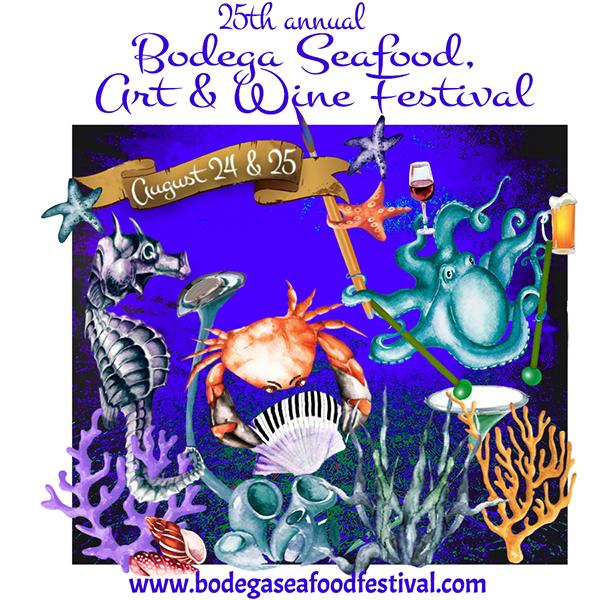 SPONSORSHIP PARTICIPATION FORMCOMPANY NAME____________________________________________________________________CONTACT NAME_______________________________________________ _____________________ADDRESS___________________________________________________________________________CITY, STATE, ZIP_____________________________________________________________________PHONE_____________________________________________________________________________EMAIL____________________________________________________________ _________________WEBSITE____________________________________________________________________________WE WOULD LIKE TO SPONSOR THE FESTIVAL! LEVEL OF SPONSORSHIP: _____PRESENTING: $10,000
_____TOP LOBSTER: $5,000
_____HAPPY HALIBUT: $3,000
_____TERRIFIC TUNA (BOOTH ONLY): 10x10: $1,000       ______10x20: $1750
_____CORNER BOOTH $100 extra
_____IN-KIND (PLEASE DESCRIBE):_____SPECIAL PACKAGE. WE NEED THE PACKAGE TO INCLUDE: 
 (FOR SPECIAL SPONSORSHIPS WE WILL DISCUSS COST WITH YOU)PLEASE EMAIL THIS FORM TO: wcfestivals@sbcglobal.net. When I receive it I will issue a sponsor agreement and an invoice. Sponsorship fees due 60 days prior to festival.|

All festival information, including booth space assignments, parking passes, etc., will be both mailed and emailed approximately 1 month prior to the festival. If you have any questions please contact me: Janet Ciel 707 824-8717 / 529-4884   wcfestivals@sbcglobal.net      
Thank you so much!